Консультация педагога-психолога для детей старшего дошкольного возраста«Польза от чтения сказок»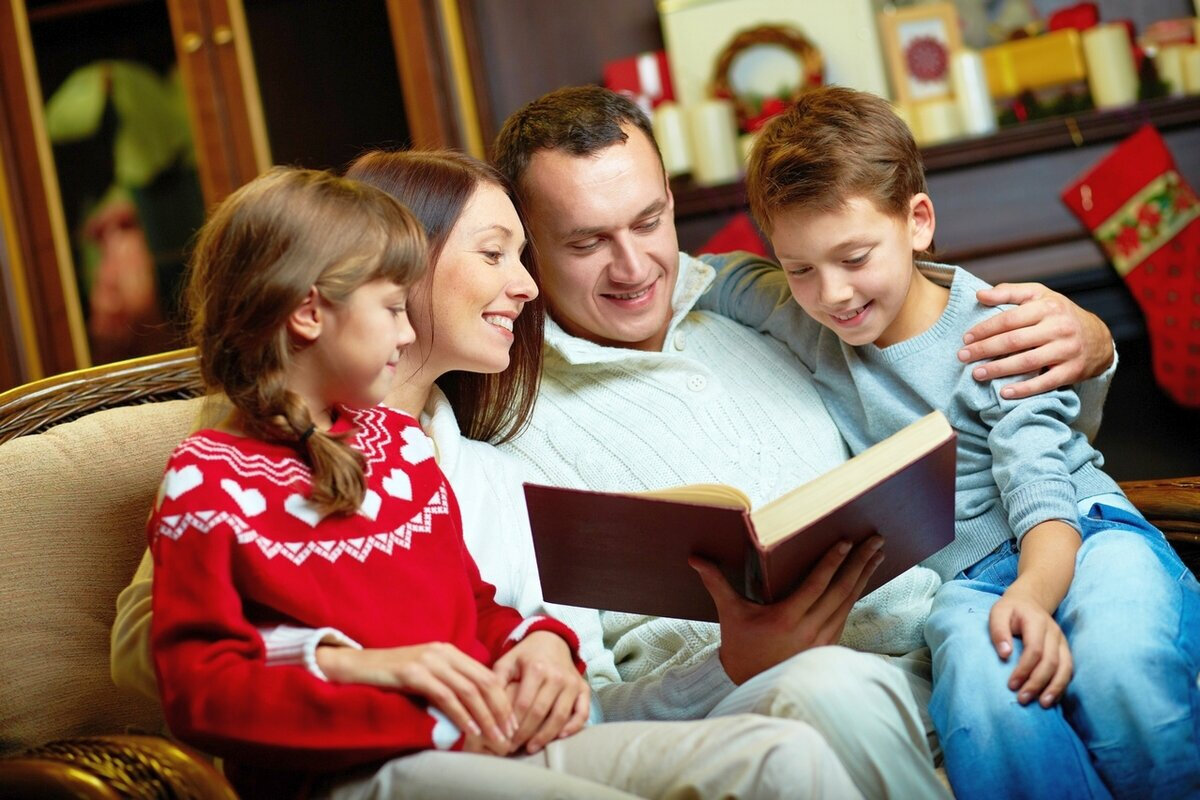    Сказка играет особую роль в жизни ребенка. Она входит в жизнь ребенка с самого раннего возраста, сопровождает его на протяжении всего дошкольного детства и остается с ним на всю жизнь. Со сказки начинается его знакомство с миром литературы, с миром человеческих взаимоотношений и со всем окружающим миром в целом.   Чтение сказок расширяет словарный запас ребенка и помогает развитию речи. Сказка – это способ общения с ребёнком на понятном и доступном ему языке, это первые маленькие безопасные уроки жизни.    Сказки хороши тем, что в них нет длинных и утомительных рассуждений. Разнообразие и напряжённость действия создают у детей постоянный и неослабевающий интерес.    При выборе сказки необходимо руководствоваться не только ее занимательностью, доступностью ее содержания пониманию ребенка, но и ее соответствию возрасту. Если сказка удачно выбрана, если она естественно и вместе с тем выразительно рассказана, можно быть уверенным, что она найдет в детях чутких, внимательных слушателей.   Слушая сказку, ребенок подсознательно ассоциирует себя с главным героем и в своем воображении активно «проживает» события, которые происходят в произведении. Проживание опасной ситуации в воображении ребенка уменьшает его страхи, повышает уверенность в себе и помогает действовать, сосредоточившись на ситуации, а не на своих отрицательных эмоциях.   Во время слушания сказки, перед ребенком значительно расширяется его кругозор.   Порой родители детей подготовительных к школе групп, задают себе вопрос «Зачем детям 6-7 лет читать сказки?» Ведь они посещают дополнительные кружки по подготовке к школе, многие из них уже сами читают.   Слушая сказки, ребенок испытывает наслаждение, это такой себе вид развлечения, кроме этого сказка заставляет ребенка думать, подключать воображение и фантазию. При этом в сказке отсутствует прямое нравоучение, сказка учит, но не навязчиво.   Для детей 6-7 лет можно регулярно использовать такую игру: читаем сказку, останавливаемся перед развязкой и предлагаем ребенку самому придумать концовку.   Играть таким образом с одной и той же сказкой можно сколько угодно раз, пока не иссякнет интерес ребенка к процессу. Кроме этого можно дать ребенку возможность самому придумать сказку, в которой герои подчас могут совершать весьма нелогичные, где-то неправильные, по мнению родителей, поступки.   Не следует забывать о необходимости обсуждать прочитанную сказку. Даже если складывается впечатление, что ребенку всё понятно, лучше обсудить сказку лишний раз, убедившись, что ребенок всё понял правильно, не исказил отношение к поступкам героев, сумел разобраться, где поступили правильно, а что – пример негативных поступков.    Даже после освоения ребенком навыков самостоятельного чтения, не следует отказывать ребенку в чтении перед сном. Ведь иногда любопытство ребенка сильнее, чем скорость чтения. А отказ может навредить и отбить у ребенка интерес к книжкам надолго.   Ребёнок, регулярно слушающий или читающий сказки, вырастает более зрелым, наполненным чувственно, эмоционально, всесторонне развитым. Где-то даже более уверенным в себе, четко различающим границу добра и зла, что в будущем помогает ему выстраивать полноценные взаимоотношения с окружающими.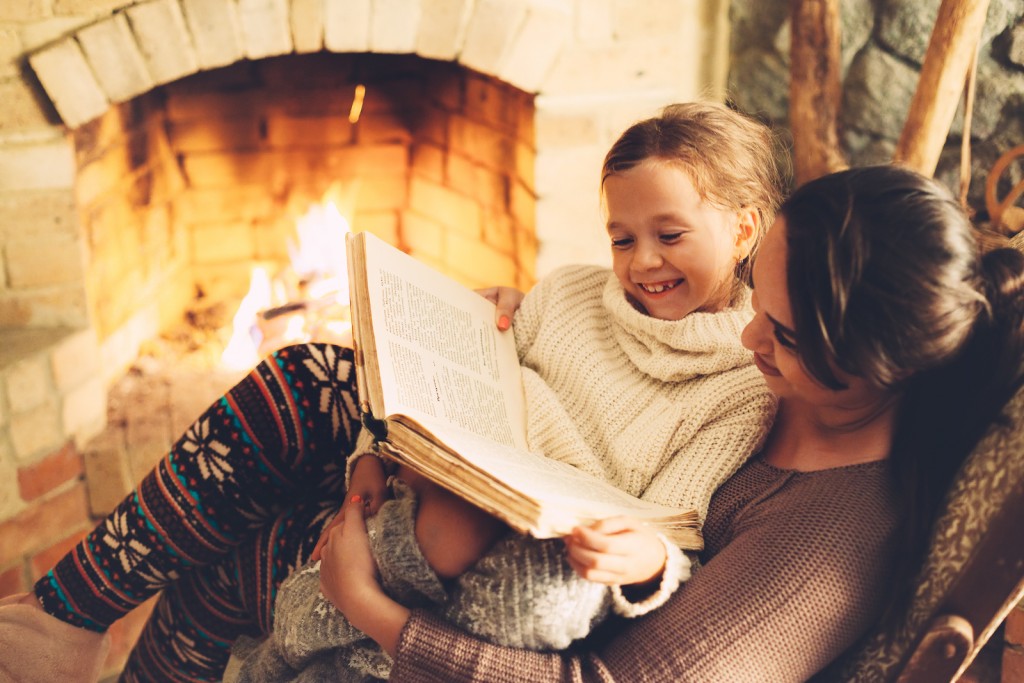    Детство – благодатная почва для посевов родительского внимания. Добрых сказок вам и вашим детям!